                       ADMINISTRATIVE PROCEDURE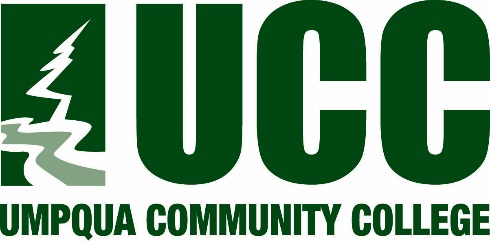 		 is responsible for implementing and updating this procedure.NEXT REVIEW DATE:DATE OF ADOPTION:DATE(S) OF REVISION:DATE(S) OF PRIOR REVIEW:TITLE:ADMINISTRATIVE PROCEDURE #ADMINISTRATIVE PROCEDURE #ADMINISTRATIVE PROCEDURE #RELATED TO POLICY #RELATED TO POLICY #RESPONSIBILITY: